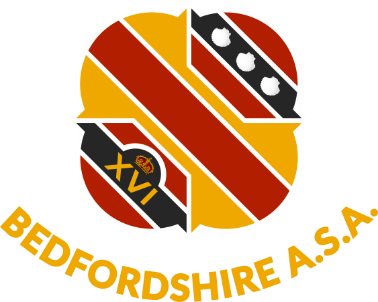 COUNTY RECORD CLAIM FORMI HEREBY CLAIM THE FOLLOWING BEDFORDSHIRE ASA COUNTY RECORD:I EQUALLED OR BETTERED THE EXISTING RECORD WHILST COMPETING AT THE FOLLOWING EVENT:[P.T.O.]CONTUNIEDI WAS COMPLETING FOR THE FOLLOWING BEDFORDSHIRE CLUB, OF WHICH I AM A MEMBER, OR WAS COMPETING FOR THE BEDFRODSHIRE ASA COUNTY TEAM:THE OFFICIAL RESULTS OF THIS MEET CAN BE FOUND ONLINE AT THE FOLLOWING ADDRESS OR ARE ATTACHED:CONFIRMATION:Please send this completed form with any supporting documentation to the Secretary Bedfordshire ASA by email to: secretary@bedscountyasa.com.  Please note that claims must be made within 21 days of the time being set. [END]Forename:Surname:ASA No.:Date of Birth:(DD/MM/YYYY)Male / Female:Long (50m) or Short (25m) Course:Stroke:Distance:Senior / Junior / both:Name of Meet:Meet License Number:Venue:Date of Swim:Pool Length:Recorded Time (e.g. 01:23.45): Signature:Date: